 SRI KRISHNADEVARAYA UNIVERSITY LIBRARY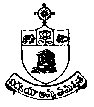 Sri Venkateswarapuram, Anantapuramu – 515 003 (A.P).E-QUOTATIONS    As per the Registrar’s Office  Letter No.SKU/Acad/D2/2023, dated 07-10-2023,  the University Central Library, S.K.University, Ananthapuramu  is inviting for your best offered discount (%) in e-Quotations on your registered and reputed firm/agency  for subscription of  the following Current Perodicals (Research Journals) each one ( List Enclosed)  for the year 2023 – 2024. Terms and Conditions	Terms and conditions stipulated by the Sri Krishnadeveraya University, Anantapuramu, for the supply of Foreign and Indain Periodicals.The firm shall arrange with publisher of the Foreign and Indian Periodicals for prompt, regular and uninterrupted supply of the Periodicals.Subscription for the Foreign Periodicals shall be changed as per the subscription research advertised by the respective publishers.Confirmation Draft number of the Reserve Bank of  India should be produced as an evidence of payment for all Foregin Periodicals and for Indian Periodicals.The publihers invoices in ORIGINAL should be produced along with the bills, so as to know the exact dates on which the payments are remitted to the publishers.In respect of claims for subscription underchanges for Periodicals, the publisher’s invoices in orginal should be remitted along with the bills.The firm is responsible to supply the journals within stipulated time at your own cost.In the matter of submission of bill towards subsciption of Periodicals, the following procedure should be adopted.Bills should be submitted in triplicate duly stamped  furnishing Department wise particularsThe following details should be furnished in the bills.Title of the PeriodicalsThe period of  Volume for which subsciption in claimedSubcription rates should be quoted in the Current of respective Foregin Publishers beside                  equivalent in the Indian Currency.iv)  Postage if anyv)   Net claim.                c)  The firm has to execute all orders without delay and all the Correspondence to be responded promptly.	   d)   In the matter of disputes regarding payment of bills or any other matter arising the decision of the 		authorities of Sri Krishnederaya University, Ananthapuramu shall be final.The University  has allocted of Rs.6,00,000/- ( Rupees Six Lakh only ) in budget for the  finical year 2023-2024 towards subscription of Current Periodicals (Research Journals). Subscription should be limiting to Rs.6,00,000/- (Rupees Six lakh  only).The successful e-Quotatiner will have to Execute an agreement on a Non-Juddical Stamp paper worth of Rs.100/- for the financial year 2023-2024 after that fulfillment of the contract.       In the light of the above, you are   requested  to   send the e-quotations through official e-mail registrar@skuniversity.ac.in of the Registrar, S.K.University, Ananthapuramu – 515 003, Andhra Praadesh. Last date to receive the  e-quotations  is on 31-10-2023 at 4-00 PM. Date : 21-10-2023								LIBRARY IN- CHARGEList of Current Periodicals (Research Journals)S.NoCHEMISTRY1Indian journals of the chemistry section A and Section B2Indian journals of the chemistry Society3Journals of chemical Science 4Journals of  Electro chemical Society of India5National  Academy of  Science letters 6Proceedings of  National Academy of  Sciences (Physical Science)7Bulletin of  Pure & Applied Science : C Chemistry8Chemistry today9Acta cinica Indica : Chemistry 10Asian – American  journal of  Chemistry 11Indian Journal of advances in appiled Chemistry12International journals of advances in chemistry 13Chemical product finder 14The Journal of Crystallization physical and chemistry 15International  journals of synthesis & characterization 16Filtration + Separation 17Bio-organic Chemistry18Journals of  Chemistry Education19Chemical Engineering Education20Hydro-carbon processingINSTRUMENTATION21Instrumentation Science & Technology22Elektor Covers MCU-Based Projects, IoT, Programming23Electronics Including Analog and Digital Circuits, Power and Digital Electronics and Electronic Instrumentation24Journal of  Instrumentation (JINST)25Journal of  Instrumentation Technology and Innovations26International  Journal of  Instrumentation and Control Systems (IJICS)GEOGRAPHY27Indian Journal of Spatial Science28Deccan Geographer : Journal of  the Deccan Geographical Society, India29The Editor : Transactions, Institute of  Indian Geographers30The Editor : The Indian Geographical Journal, The Indian Geographical Society31Punjab Geographer : Association  of  Punjab Geographer32Hill Geographer: Geographical Society of  the North  Eastern  Hiil Region.33North Eastern Geographer : North East  India Geographical Society34Population Geography: Association of Population Geographer of India, Department of Geography Punjab University.35Uttar Pradesh Geographical Journal.MATHEMATICS36International Organization of Scientific Research (IOSR)37International Journal of Science and Research (IJSR) 38International Journal of Research and Analytical Reviews (IJRAR)39International Journal of  Innovative Research in Technology (IJIRT)40Journal of  Emerging Technologies and Innovative Research (JETIR)41International Journal of Innovative Science and Research Technology (IJISRT)42Journal of Science and Technology (JST)43International Journal of Creative Research Thoughts (IJCRT)44International Journal of Advanced Research and Publications (IJARP)45International Journal of Research and Review (IJRR)PHYSICS46Bulletin of  Material Sciences47Indian Journals of Physics 48Indain Journals of pure & Applied physics49Indain Journals of  Radio & Space Physics50Pramana : Journals of Physics51Proceedings od Indian National Science Academy52Electros for you53Linux for you54Belletin of Pure and Applied Sciences Section : D Physics55Indain Journals of Physics and applications56Asian Journals of Pure and applied physics57International Journals of Advance in physics58Indain Journals of Materials Physics59Journals of Astrophysics & Astronomy60Acta Ciiencia Indica – Physics61Opserarch62New Advances in Physics : An International Journals63Oriental Journals of Physics64Physica-ESTATISTICS65Journal of Statistics, Optimization and Data Science66Stochastic Modeling and Applications 67Aligarh Journal of Statistics 68International Journal of Statistics and Reliability Engineering69Mathematical Journal / Journal of Mathematical Problems, Equations and Statistics70Journal of New Frontiers in Mathematics and Statistics (JNFMS)71International Journal of Applied Mathematics and Statistics72International Journal of Ecological Economics and Statistics73International Journal of Statistics and Economics74International Journal of Mathematics and StatisticsPOLYMER SCIENCE75Journal of Applied Polymer Science76Journal of Polymer Science Part-B Polymer Physics77Journal of Polymer Research78Polymer Degradation and Stability 79Polymer80Journal of Nanoscience and Nanotechnology81Progress in Polymer Science82International Journal of Polymer Science83Journal of Polymer Engineering 84Polymer Composites85Polymer Engineering and Science86Polymer for Advanced Technologies87Korean Journal of Metals and Materials88Bulletin of Materials Science89European Polymer Journal 90Cellular Polymers91Journal of Elastomers and Plastics92Carbohydrate Polymers93Colloids and Surfaces B: Biointerfaces 94Journal of Biomaterials and Nanobiotechnology95Journal of Inorganic and Organometallic Polymers and Materials96International Journal of Polymeric Materials 97Chinese Journal of Polymer Science 98Fibers and Polymers99Journal of Polymers and the EnvironmentBOTANY100Botanical Review 101Indain Journal of Plant Physiology102Journal of Economic & Taxonomic Botany103Journal of Plant Bio-Chemisrty & Bio-Technology104Bombay Natural History Society Journal105Indian Journal of Traditional Knowledge106Current Science107Indian Journal of Forestry108Journal of Non-Timber Forest ProductsBIOCHEMISTRY109Annual Review of Biochemistry110Indian Journal of Medical Research111Indian Journal of Biochemistry and BiophysicsMICROBIOLOGY112Nature Mictobiology113Microbiological Research114International Journal of food MicrobilogyZOOLOGY115Journal of Environmental Biology116Journal of Ecotoxicology and Environment Monitoring117Indain Journal of Experimental Biology118International Journal Environmental Engineering and Science119International Journal  of  Environmental Science120Journal  of  Environmental Science and Research International 121IOSR Jouranal of Environment Science Toxicology and Food Technology122Indain Journal. of Life ScienceLIFE SCIENCE123Indian Journal of Microbiology  124Asian journal of Animal Science125Journal of Entomological Research 126Asian journal of Microbiolog, Bio-Technology & Environmental Science127Bulletin of Pure & Applied Sciences Section – A Zoology128Bulletin of Pure & Applied Sciences Section – B Zoology129Indaian Journal of Biochemistry and Biophysics130Indaian Journal of Biotechnology 131Indaian Sciences Abstracts132Journal of Biosciences133Journal of Scientific and Industrial Research 134Indian Journal of Natural Products & Resources135Jounal of Intellectual Property Rights136Resonance – Journal of Science Education 137Indian  Journal of Sericulture 138Indian Journal of Pharmaceutical Sciences 139Indian Journal of Applied Research 140Medicinal and Aromatic Plants Abstracts141Indian Journal of Spatial ScienceLIBRARY SCIENCE142Annals of Library and Information Studies143ILA Bulletin144Library ProgressBIOTECHNOLOGY145Indian Journal of Biotechnology146Journal of Applied Biology and Biotechnology – ISSN 2455-7005147Indian Journal & Traditional Knowledge148Nature Biotechnology149Indian Journal of Natural Product and Resources150Science1513 Biotech (Springer)152Journal of NanotechnologySERICULTURE153Journal of Biological Control154Indian Silk155Seridoc156Resham vani157Journal of entomology & Envi. Monitoring158Advances in Agriculture159Journal of Entomological Research160Journal of Food, Agricultural EnvironmentECONOMICS161Economics and Political weekly162Economic Affairs163Indian Journals of Agricultural Economics164Indian Journals of Agricultural Marketing165Indian Economic ReviewHISTORY166The Journal of Economic History167The Economic History Review168Past & Present169The American Historical Review170Comparative Studies in Society and History171Journal of Global History172The History of the Family173The Historical Journal174Medical History175The International History ReviewPOLITICAL SCIENCE & PUBLIC ADMINISTRATION176Indain Journal of Political Scienece 177Indain Journal of Public Administration178Strategic Analysis ( Newly Added )RURAL DEVELOPMENT & SOCIAL WORK179Journal of Social Work and Social Development180Journal of Social Work Education, Research and Action181Perspectives in Social Work182Humanities and Social Science Studies183International Journal of Cultural Studies and Social Sciences184International Journal of Social Quality185International Reciew of Social Sciences and Humanities186Journal of Social and Ecomnomic Development187Samajik Vimarsh188Social Action189Journal of Social and Economic Development190Small Enterprises Development, Management and Extension Journal191Towards ExcellenceSOCIOLOGY192Sociological Bulletin193Journals of the Health Management194Sage Journals 195Indian Sociological Society196Journal of Culture, Society and Development (An International Peer – Reviewed Journal) (IJRDO)197Journal Social Science & Humanities Research198International Journal of Sociological Research199Sociology of Health & Illness200Journal of Health and Social Behavior201Gender and SocietyCOMMERCE202Finance India203Indian Journal of Commerce204Indian Management205Industrial Economist206Journal of Financial Management & Analysis207R.B.I BulletianENGLISH208English Historical Reciew – (OXFORD)209ASIATIC : IITUM Journal of English Language & Literature210English for Specific Purposes211The Australian Association for the Teaching of English (AATE)212English in Education (Wiley)213English World-Wide / A Journal of Varieties of English 214European Journals of English Studies – Taylor & Francis Online215Journal of English for Academic Purposes - Elsevier B.V216Journal of English Linguistics – SAGE Journals217Research in the Teaching of English – NCTE218The English Classroom – Regional Institute of English219World Englishes (Wiley Blackwell)220English Language & Linguistics – Cambridge Core221English Today – The International Review of the English Language – Cambridge Core222Indian Literature223ARIEL : A Review of International English Literature (Canada)224The Book Review225Critical InquiryLAW226All india Reports227Criminal Law Journal228Current Central Legislation229Journal of Industrial Relations230Lawyers Update231Supreme Court Cases232Andhra Law Times233Andhra Law DigestTELUGU234Basava Krupa235Bhoomika : Shtree Vaaddha Patrika236Comparative Literature237Kalachuvdu (Tamil )238Prajaasahithi239Telugu Vidyarthi240Swarnapushpam241Sahithy Prasthanam242Musi243VishalakshiEDUCATION244American Journal of Education245Asia Pacific Journal of Education246Australasian Journal of Education Technology247Australian Journal of Education248Britsish Journal of Educational Psychology249British Journal of Educational Technology250Cambridge Journal of Education251Canadian Journal of Education252European Journal of Education253International Journal of Educationl Research 254Journal of Education255Journal of Education and Human Development256Journal of Education for Teaching257Journal of Education Policy258Journal of Educational Administration and History259Journal of Educational Computing Research260Journal of Educational Measurement261Journal of Educational Psychology262Journal of Educational Research263Peabody Journal of EducationNCTE JOURNALS264Indian Journal of Teacher Education265Anweshika: Journal of Teacher Education266Tearcher SupportHINDI267Balivansh Prakashan268Maha Bodhi Society of India 269Mahatma Jyotirao Phule Samata Pratishthan 270Mahatma Gandhi Antarrashtriya Hindi Vishwa VidyalayaPHYSICAL EDUCATION271International Journal of Physical Education, Fitness and Sports272International Journal of Health Fitness and Sport Sciences273International Research Journal of Physical Education and Sports Sciences274International Journal of Physical Education, Sports and Health275Asian Journal of Physical Education. And Computer Science and Technology276Research Journal of Physical Education. And Science277The International Scientific Journal of Physical Education and Sports SciencesADULT EDUCATION278Indian Journal of Adult Education279Indian Journal of Lifelong Learning and Development280Journal of Adult Education and Extension281International Journal of Indian Psychology282Inernational Journal of African and Asian Studies283Journal of Culture, Society and Development284Chaitanya International Journal of Management Innovations and Technology285Journal of Social Science and Humanities Research286Journal of Extension Systems287Journal of Research in Medial Education and Ethics288Artland, A Monthly Journal of Art Features, Articles & News289Adult Eduction and DevelopmentMBA290IIMB Management Review291Indian Journal of Trading and development292Vikalpal Journal for Decision MakersGENERAL293Dravidian Studies 294Review of Development and change295PEARL (PS Telugu University Library ,Public Garden – HYD )